Lección 12: Restémosle a un número del 11 al 19Restemos y sumemos hasta 20.12.1: La colección de NoahA Noah le gusta coleccionar fichas de juego.
En su recipiente, él tiene 19 fichas organizadas de esta manera. 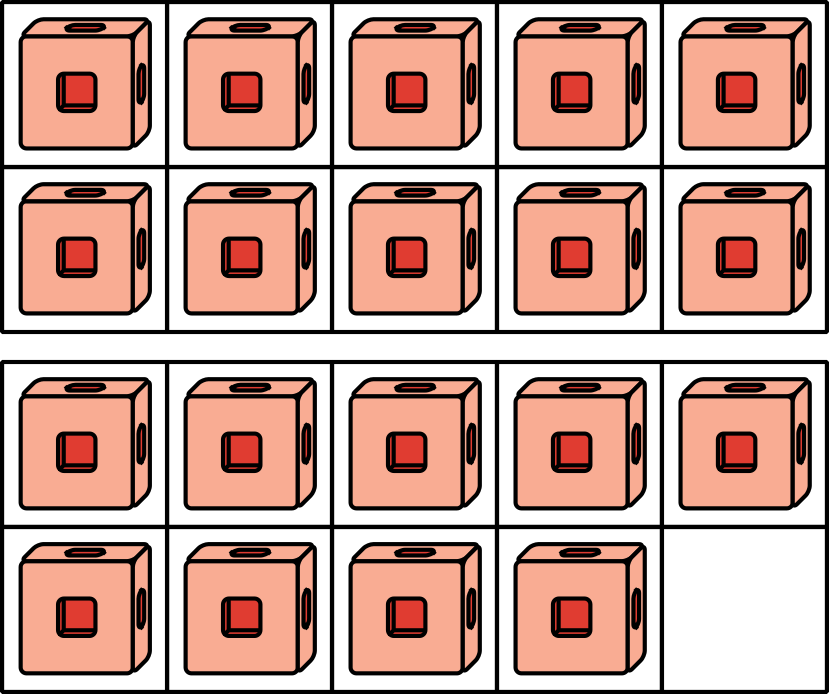 Él saca 8 fichas para jugar. 
¿Cuántas fichas quedan en el recipiente? 
Muestra cómo pensaste. Usa dibujos, números o palabras. Ecuación: ________________________________12.2: Ecuaciones de suma y resta con números del 11 al 19En cada caso, encuentra el número que hace que la ecuación sea verdadera.Prepárate para explicar cómo pensaste de una forma que los demás entiendan.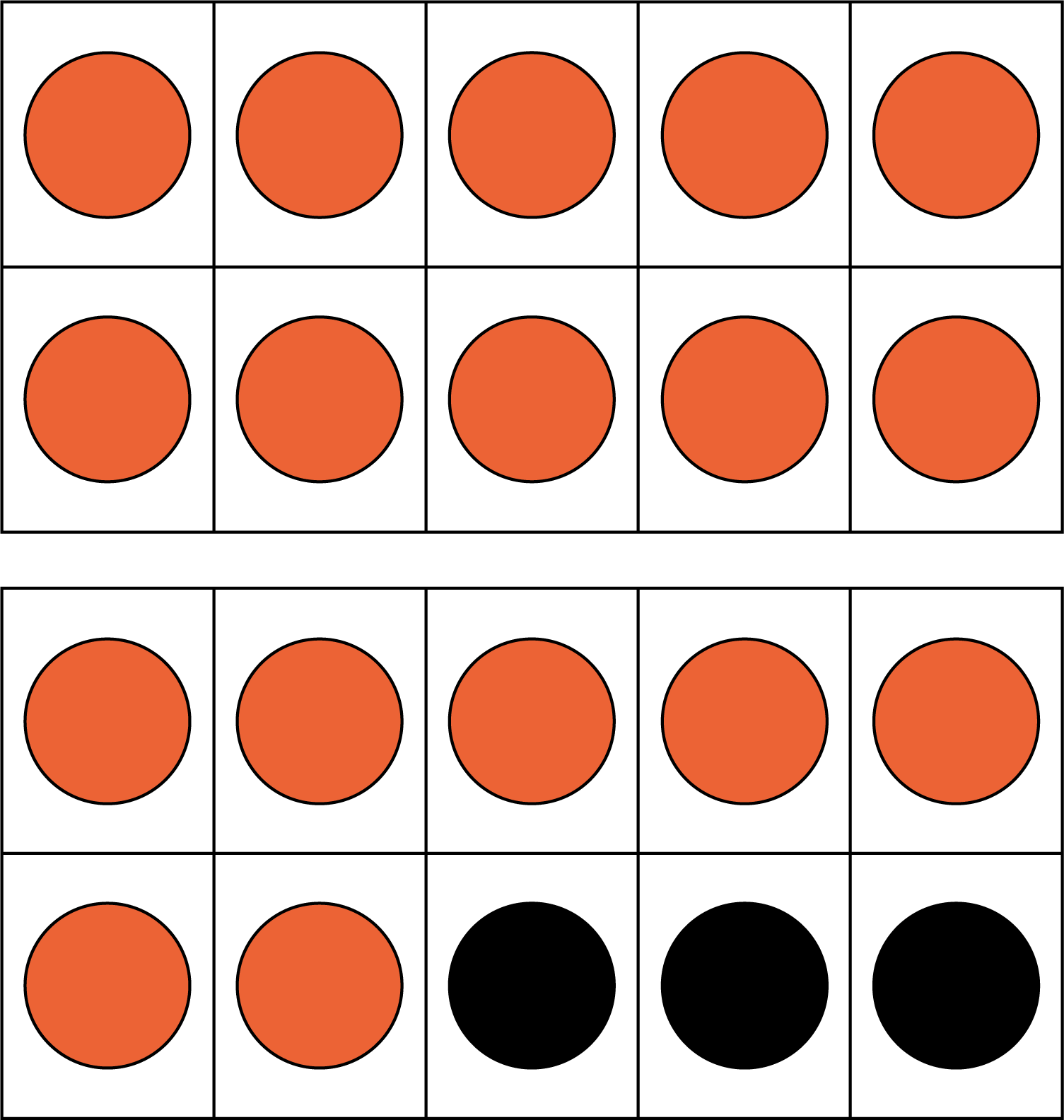 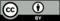 © CC BY 2021 Illustrative Mathematics®